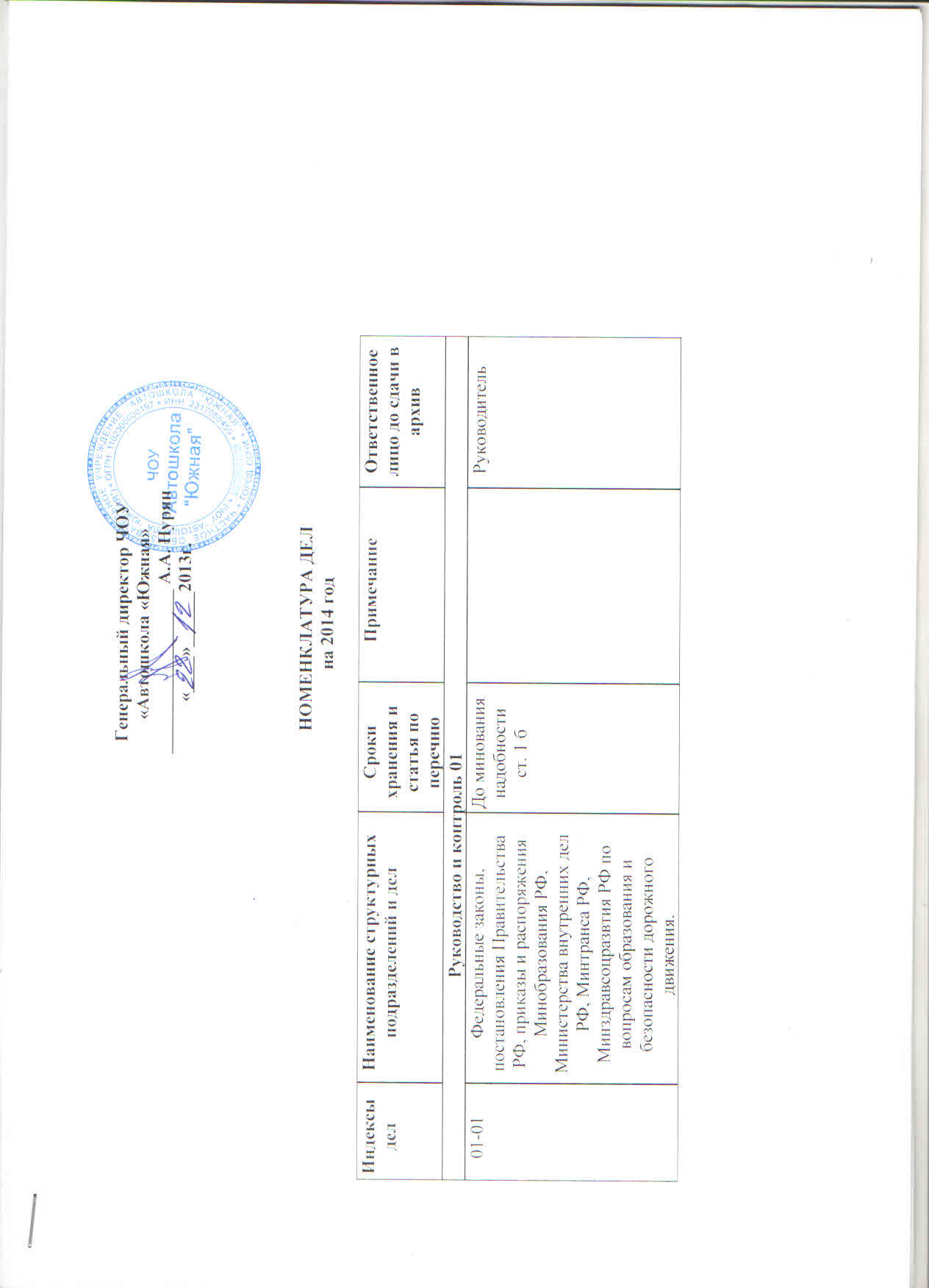 01-02Приказы и распоряжения Министерства образования и науки Краснодарского края и ГИБДД, относящиеся к образовательной деятельности и безопасности дорожного движения.До минования надобностист. 1 бРуководитель 01-03Документы на право реализации образовательной деятельности (Устав, лицензия, свидетельство о регистрации, приказы об образовании и переименовании др. документы).Постоянност. 15, ст. 19, ст. 20,ст. 37Руководитель 01-04Нормативно-правовые документы по материальной базе. Документы об объектах собственности,  закрепленных за организацией (земля, здания, др. имущество, оборудование, приобретение, списание, др.)Постоянност. 57, ст. 428Руководитель 01-05Приемо-сдаточные акты, составляемые при смене руководителей. Постоянност. 36Руководитель 01-06Утвержденная номенклатура делДо замены новымист. 66, ст. 67Руководитель 01-07Правила внутреннего трудового распорядка, другие локальные акты.3 годаст. 10 бПосле замены новымиРуководитель 01-08Приказы директора по личному составу работников о приеме, перемещении, увольнении, изменении фамилии,).75 лет ст. 6 бспециалист по кадрам01-09Основания для издания приказов. Личные дела работников (трудовые книжки, карточки учета по кадрам, заявления, копии дипломов об образовании, копии военных билетов, копии паспортов, дополнительные соглашения к трудовым договорам, описи дел по личному составу).75 летст. 6специалист по кадрам01-10Журнал учета движения трудовых книжек.50 летст. 358 еспециалист по кадрам01-11Приказы директора по производственной деятельности (об утверждении локальных актов, должностных инструкций, об охране труда, о безопасности дорожного движения, о промежуточной и итоговой аттестации, о стажировке, о возложении обязанностей, о поощрениях, материальной помощи, о взысканиях и др.).Постоянно ст. 6 а секретарь01-12Основания для издания приказов (планы работы, письма, жалобы, заявления работников, учащихся, других граждан, материалы служебного расследования).Постоянно ст. 6 а, ст.39секретарь01-13Приказы директора о командировках. 5 летст. 6Для заграничных командировок 10 летспециалист по кадрам01-14Основания для издания приказов ( заявления, направления, приглашения, вызовы), журнал регистрации командировочных удостоверений.5 летст. 6, ст.45,ст.343,ст.352Для заграничных командировок 10 летсекретарь01-15Приказы директора об отпусках.5 летст. 6специалист по кадрам01-16Основания для издания приказов (заявления работников, графики отпусков).5 летст. 6секретарь01-17Приказы директора о контингенте обучающихся (прием, выпуск, отчисление, перемена Ф.И.О.).75 летсекретарь учебной части01-18Основания для издания приказов по контингенту (заявления о приеме, личные дела учащихся, материалы служебного расследования).5 летсекретарь учебной части01-19Книга приказов о контингенте обучающихся.75 летсекретарь учебной части01-20Годовой план работы. До минования надобностист. 90директор01-21Должностные инструкции.75 летст. 35В составе личных делспециалист по кадрам01-22Протоколы заседаний аттестационной комиссии (для установления соответствия занимаемой должности).15 летст.359Документы к протоколам 5 лет ст.360, ст. 361зам.директора01-23Акты инспекторских проверок, документы по их выполнению. Единая инспекторская книга.Постоянност. 48, 49директор01-24Отчеты в ЦЗ о численности и составе кадров по установленным формам.5 летст. 263, ст. 264специалист по кадрам01-25Входящая корреспонденция.3 годаст. 72 бсекретарь01-26Исходящая корреспонденция. 3 годаст. 72 бсекретарь01-27Журналрегистрации входящей корреспонденции.3 годаст. 72 бсекретарь01-28Журнал регистрации исходящей корреспонденции. 3 годаст. 72 бсекретарь01-29Книга телефонограмм, факсов3 годаст. 72 гсекретарь01-30Журнал, списки и карточки учета военнообязанных3 годаст. 350,ст.358 в, После увольнения специалист по кадрам01-31Переписка с военкоматами по воинскому учету и бронированию3 годаст. 353специалист по кадрамУчебно-методическая работа – 02Учебно-методическая работа – 02Учебно-методическая работа – 02Учебно-методическая работа – 02Учебно-методическая работа – 0202-01Руководящие материалы Минобра РФ, Минтранса РФ, ГИБДД, Министерства образования и науки Краснодарского края по учебным планам и программам.До минования надобностист. 1 бзам. директора по учебной работе02-02Государственные стандарты по подготавливаемым профессиям.1 годПосле замены новымизам. директора по учебной  работе02-03Примерные программы подготовки водителей.До минования надобностист. 370 бзам. директора по учебной работе02-04Утвержденные учебные планы по подготавливаемым профессиям, рабочие учебные программы.До минования надобностист. 371зам. директора по учебной работе02-05График учебного процесса, расписание учебных занятий, экзаменов, консультаций, изменения в расписании.1 годст. 380зам. директора по учебной работе02-06График обучения вождению.1 годст. 380зам. директора по учебной работе02-07Индивидуальные карточки (книжки) обучения вождению.3 годазам. директора по учебной работе02-08Журналы теоретического обучения.5 летзам. директора по учебной работе02-09Сводные ведомости успеваемости учащихся.75 летзам. директора по учебной работе02-10Протоколы заседаний выпускных  аттестационных комиссий.75 летзам. директора по учебной работе02-11Личные дела обучающихся.3 годаПосле выпускасекретарь учебной части02-12Журнал регистрации выдачи документов об окончании учебного заведения.Постоянносекретарь учебной части02-13Аттестационные билеты.3 годаПосле замены новымизам. директора по учебной работе02-14Перечни учебно-производственных работ по профессиям, упражнения по обучению вождению ТС, инструкционно-технологические карты.1 годПосле замены новымизам. директора по учебной работе02-15Положения, инструкции по методической работе.До минования надобностист. 372методист02-16Планы методической работы и отчеты по ним (семинары, совещания, др.).5 летст. 90 бметодист02-17Материалы методической работы (доклады, методические разработки, рефераты, и т.д.).5 летст. 373методист02-18Картотека данных о педагогических работниках и планы повышения их квалификации.5 летст.368, ст.383методист02-19Документы о передовом педагогическом опыте работников учреждения.До минования надобностист. 372методист02-20Каталог учебной и методической литературы.ПостояннометодистБезопасность дорожного движения и охрана труда – 03Безопасность дорожного движения и охрана труда – 03Безопасность дорожного движения и охрана труда – 03Безопасность дорожного движения и охрана труда – 03Безопасность дорожного движения и охрана труда – 0303-01План работы побезопасности дорожного движения.5 летст. 90 б, ст. 297механик(отв. за БДД)03-02Инструкции побезопасности дорожного движения.1 годПосле замены новымимеханик(отв. за БДД)03-03Журнал выдачи инструкций побезопасности дорожного движения (с графиком).5 летмеханик(отв. за БДД)03-04Журнал предрейсового медосмотра.5 летмеханик(отв. за БДД)03-05Наблюдательное дело (для ГИБДД):- Список преподавателей (номер и срок действия свидетельства о повышении квалификации, разрешенные категории транспортных средств, номер диплома и специальность, педагогический стаж).- Список мастеров производственного обучения по вождению транспортных средств (номер свидетельства о повышении квалификации и дата окончания срока свидетельства, копии водительских удостоверений, разрешенные категории транспортных средств, стаж работы, закрепленный автомобиль, копии медицинских справок).- Список учебных автомобилей (копии свидетельств о регистрации транспортного средства с отметкой о переоборудовании, талоны технического осмотра).- План закрытой площадки автодрома.- Схемы учебных маршрутов (копии).- Договор на техническое обслуживание транспортных средств.- Договор на предрейсовый медосмотр.До замены новымимеханик(отв. за БДД)03-06Журнал учета ДТП5 летмеханик(отв. за БДД)03-07Журнал учета нарушений ПДД5 летмеханик(отв. за БДД)03-08Журнал учета выдачи путевых листов5 летмеханик(отв. за БДД)03-09Журнал учета состояния учебных маршрутов5 летмеханик(отв. за БДД)03-10Журнал учета выезда-заезда автотранспортных средств5 летмеханик(отв. за БДД)03-11Журнал движения документов на автотранспортные средства5 летмеханик(отв. за БДД)03-12Журнал ремонта автотранспортных средств и учета расходования автозапчастей3 годаст. 449механик(отв. за БДД)03-13Заключения по результатам стажировки5 летПосле увольнениямеханик(отв. за БДД)03-14Руководящие нормативные документы по охране труда.До минования надобностист. 1бспециалист(ответственный за охрану труда) 03-15Приказы директора по вопросам охраны труда.5 летст. 6 вспециалист(ответственный за охрану труда)03-16Планы работы по охране труда на год и отчеты по ним.5 летст. 90 б, ст. 297специалист(ответственный за охрану труда)03-17Инструкции по охране труда.1 годПосле замены новымиспециалист(ответственный за охрану труда)03-18Журнал регистрации выдачи инструкций и другой нормативной документации по охране труда.10 летст.316 бспециалист(ответственный за охрану труда)03-19Журнал регистрации вводного инструктажа.10 летст.316 бспециалист(ответственный за охрану труда)03-20Журнал регистрации инструктажей на рабочем месте.10 летст.316 бспециалист(ответственный за охрану труда)03-21Журнал учета инструктажей по противопожарной и электрической безопасности.10 летст.316 бспециалист(ответственный за охрану труда)03-22Программы по обучению работников вопросам охраны труда. Журналы учета занятий.5 летст. 314специалист(ответственный за охрану труда)03-23Протоколы по проверке знаний по охране труда.5 летст. 316 вспециалист(ответственный за охрану труда)03-24Журнал регистрации несчастных случаев на производстве.Постоянност. 320специалист(ответственный за охрану труда)03-25План действий сил и средств учреждения по предупреждению и ликвидации чрезвычайных ситуаций с приложениями.5 летст. 464специалист(ответственный за охрану труда)03-26Акты проверок, состояния охраны труда,  предписания, отчеты о выполненных работах.5 летст. 295специалист(ответственный за охрану труда)Хозяйственная часть – 04Хозяйственная часть – 04Хозяйственная часть – 04Хозяйственная часть – 04Хозяйственная часть – 0404-01Планы по коммунальному обслуживанию и ремонту зданий. 1 год, ст.437специалист,заведующий хозяйством04-02Акты обследования электротехнического санитарного и противопожарного состояния здания, учебных кабинетов, учебных мастерских, документы об устранении недостатков.5 летст.434специалист,заведующий хозяйством04-03Документы по учету расхода электроэнергии, воды, теплоснабжения, телефонной связи, расходных материалов оргтехники, канцтоваров. 1 годст.420специалист,заведующий хозяйством04-04Проектно-сметная документация на ремонтно-строительные работы в учреждении.5 летспециалист,заведующий хозяйством04-05Документы по автотранспорту.5 летст. 439После списания транспортных средствспециалист,заведующий хозяйством04-06Протоколы аттестации рабочих мест.5 летст. 332специалист,заведующий хозяйством04-07Документы по учету, перемещению и списанию имущества. 5 летст.403После списания материально-имущественных ценностейспециалист,заведующий хозяйством04-08Заявки на приобретение имущества, расходных материалов.5 летст.395специалист,заведующий хозяйствомБухгалтерия – 05Бухгалтерия – 05Бухгалтерия – 05Бухгалтерия – 05Бухгалтерия – 0505-01Приказы и распоряжения, инструктивные указания по финансовым вопросам.  5 летПосле замены новымибухгалтер05-02Приказы руководителя (копии).5 летст.6бухгалтер05-03Утвержденное штатное расписание, документы об его изменении.3 годаст. 32После утверждениябухгалтер05-04Лицевые счета работников.75 летст. 153бухгалтер05-05План финансово-хозяйственной деятельностиПостоянност.105 а, б,ст. 112бухгалтер05-06Отчеты по финансированию - годовые.Постоянност.114 а, ббухгалтер05-07Отчеты по финансированию – квартальные.5 летст.114 вбухгалтер05-08Главная книга.5 летст.148бухгалтер05-09Табели учета рабочего времени1 годст.280, ст.281бухгалтер05-10Договоры с организациями по вопросам аренды, оказанию услуг и др.5 лет ст.193 бПосле окончания срока действия последнего договорабухгалтер05-11Журналы регистрации больничных листов 5 лет ст.161бухгалтер05-12Оправдательные расходные документы:- кассовые- банковские-по начислению зарплаты5 летст. 50бухгалтер05-13Авансовые отчеты.5 летст. 50бухгалтер05-14Акты на выполненные по трудовым соглашениям работы, табели рабочего времени, табели по выполнению учебной нагрузки, протоколы по больничным листам и другие документы по заработной плате.5 летст. 155При отсутствии лицевых счетов 75 летбухгалтер05-15Инвентаризационные описи имущества, сличительные ведомости, протоколы заседаний инвентаризационных комиссий.5 летст. 192бухгалтер05-16Акты документальных ревизий финансово-хозяйственной деятельности и документы по ним.5 летст. 145При условии завершения ревизиибухгалтер05-17Договоры о материальной ответственности работников.5 летст. 189После увольнения материально-ответственного лицабухгалтер05-18Договоры с организациями о поставке продукции, оказании услуг (копии).5 летст. 186После истечения срока действия договорабухгалтер